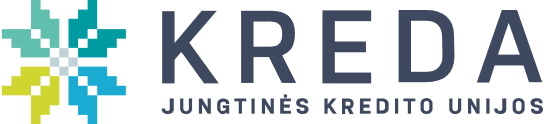 JURIDINIO ASMENS PRAŠYMASSĄSKAITOS KREDITO LIMITUI  			KREDITO LINIJAI GAUTI PRAŠYMO ESMĖDUOMENYS APIE NARĮDUOMENYS APIE NARIO (JURIDINIO ASMENS) DALYVIUS IR VADOVUSPagrindiniai nario (juridinio asmens) dalyviai (akcininkai, pajininkai ir pan.)Kiti juridiniai asmenys, kuriuose narys (juridinis asmuo) ir pagrindiniai dalyviai (akcininkai, pajininkai ir pan.) turi akcijų, pajų ir pan.Nario (juridinio asmens) vadovaiĮSIPAREIGOJIMAI (paskolos, laidavimai, garantijos, kiti nebalansiniai įsipareigojimai)DUOMENYS APIE ĮKEISTĄ TURTĄDUOMENYS APIE 6 MĖNESIŲ APYVARTĄ KREDITO ĮSTAIGOSE (kredito unijose ir bankuose)DUOMENYS APIE PRIEVOLĖS ĮVYKDYMO UŽTIKRINIMO PRIEMONESPASKOLOS/ KREDITO PRAŠYTOJO PATVIRTINIMAI IR SUTIKIMAIPaskolos / kredito prašytojo vardu patvirtinu, kad šiame prašyme pateikta informacija yra teisinga ir išsami, kad paskolos/ kredito prašytojas neturi daugiau  finansinių įsipareigojimų, išskyrus aukščiau išvardintus ir, kad nenuslėpta jokia kita informacija, kuri galėtų turėti įtakos kredito unijos sprendimui.Paskolos / kredito prašytojo vardu sutinku, kad kredito unija patikrintų šių duomenų teisingumą ir saugotų šį prašymą kredito unijos duomenų bazėse.Paskolos / kredito prašytojo vardu taip pat sutinku, kad vadovaujantis LR teisės aktais kredito unija teiktų šią informaciją, įskaitant asmens duomenis, hipotekos, teismo įstaigoms, antstoliams, Lietuvos Centrinei kredito unijai, skolininkų duomenų bazes aptarnaujančioms organizacijoms (įstaigoms, institucijoms, įmonėms), kitiems LR teisės aktuose nurodytiems asmenims.Žemiau nepildoma, jei apskaitą tvarko įmonės savininkas (ši nuostata taikoma neribotos civilinės atsakomybės juridiniams asmenims, turintiems vieną savininką). Patvirtinu, kad prašyme pateikta informacija yra teisinga ir išsami ir nenuslėpta jokia kita informacija, kuri galėtų turėti įtakos kredito unijos sprendimui. PILDO KREDITO UNIJAPaskolų komiteto išvados (įrašyti ar kredito limito/ kredito linijos suteikimui pritarta/ pritarta dalinai/ pritarta su sąlyga/ nepritarta/ atidėta  kitam posėdžiui):Paskolų komiteto posėdis vyko	20 _ m. _________________________________ d.Valdybos/ įgalioto kredito unijos darbuotojo sprendimas (įrašyti paskola suteikta / nesuteikta)Valdybos pirmininkas/ įgaliotas kredito unijos darbuotojas ____________________________________________________________________________________________(pareigos, vardas, pavardė, parašas)Sprendimo data	20 _ m. _________________________________ d.Sąskaitos kredito limito / kredito linijos suma eurais (skaičiais ir žodžiais)Terminas (mėnesiais)Pavadinimas Teisinė forma (UAB, KB, IĮ ar kt.)Įmonės kodasRegistracijos dataĮstatinis kapitalasDabartinis samdomų darbuotojų skaičius Kiti pavadinimai 
(jei pavadinimas buvo keistas)Adresas
Telefono Nr.Fakso Nr.El.paštasInterneto svetainėDalyvisAsmens / įmonės kodasDalis kapitale (procentais)Juridinio asmens pavadinimasĮmonės kodasDalis kapitale (procentais)Vardas ir pavardėPareigosDarbo stažasTelefonas, faksas, el.paštasMokėjimo įsipareigojimasMokėjimo suma euraisMėnesinė mokėjimo suma euraisGalutinė atsiskaitymo dataAr turite teisminių ginčų, kurių baigtis galėtų turėti įtakos paskolos grąžinimui? Jei taip, trumpai nurodykite ginčo turinį ir sumąAr turite teisminių ginčų, kurių baigtis galėtų turėti įtakos paskolos grąžinimui? Jei taip, trumpai nurodykite ginčo turinį ir sumąTurtasPrievolėPrievolės dydis, EurTerminasĮkeitimo suma, EurKredito įstaigaSąskaitos Nr.Vidutinė apyvartos suma, EurObjektas 
(pavadinimas, adresas, unikalus numeris, bendras ir naudingas plotas, statybos ar pagaminimo metai, kiti individualūs požymiai)Balansinė vertė, EurRinkos vertė, EurKita:Kita:Kita:įmonės vadovo / įgalioto asmens vardas, pavardėasmens kodasgyvenamoji vietanamų telefonasįgaliojimo data, Nr. parašas dataPildoma, jei apskaitą tvarko vyriausiasis buhalteris:Pildoma, jei apskaitą pagal sutartį tvarko apskaitos paslaugas teikianti įmonė:Vardas ir pavardėĮmonės pavadinimasAsmens kodasĮmonės kodasGyvenamoji vietaAdresasNamų telefonasTelefonasParašasĮmonės vadovo/įgalioto asmens vardas ir pavardėĮgaliojimo data ir numerisParašasA.V.DataDataPrašymo registracijos Nr.Registravimo dataPaskolų komiteto nariai(vardas, pavardė, parašas):